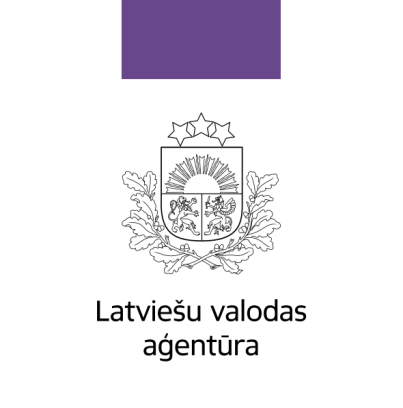 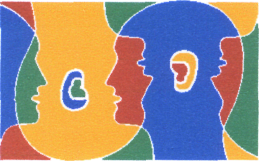 EIROPAS VALODU DIENA 2015SAREDZI VALODU, SAREDZI STĀSTU!Fotogrāfiju un stāstu konkursaNOLIKUMSVISPĀRĪGIE NOTEIKUMIKonkursu organizē Latviešu valodas aģentūra.Konkursa mērķis: veicināt valodas zīmju un elementu vizuālu atpazīšanu apkārtējā vidē, tādējādi apliecinot valodu daudzveidības klātesamību ikdienā un starpkultūru saziņā, vienlaikus novērtējot un godinot latviešu valodu kā mūsu valsts valodu.KONKURSA DARBU SATURSPar konkursa darbu tiek uzskatīts kopums, kurā ietilpst 1 (viena) fotogrāfija un 1 (viens) stāsts, kas pievienots konkursa pieteikuma formā norādītajā lauciņā teksta vai attēla formātā.Konkursam iesniedzamajā fotogrāfijā redzams interesantā, radošā, vizuāli pievilcīgā un mākslinieciskā veidā attēlots kādas Eiropā sastopamās valodas vārds, vārdu salikums, frāze vai izteiciens. Fotogrāfijas izcelsmes vieta, pārstāvētā valoda un vārda, vārdu salikuma, frāzes vai izteiciena tulkojums vai skaidrojums netiek ņemti vērā vērtēšanā, taču tie jānorāda pieteikumā.Fotogrāfijai tiek pievienots stāsts, kurā brīvi izvēlētā formā un stilā tiek izklāstīta informācija par fotogrāfijas uzņemšanas situāciju, fotogrāfijā redzamā nozīmi un saistību ar Latviju vai latviešu valodu.Stāsta apjoms ir ne vairāk kā 150 vārdu.KONKURSA DALĪBNIEKI UN NORISEKonkursā var piedalīties jebkurš fotogrāfiju un stāstu entuziasts, amatieris vai profesionālis.Konkursa darbi tiks vērtēti divās kategorijās, iedalot konkursa dalībniekus grupās līdz 18 gadu vecumam un pēc 18 gadu vecuma.Konkursa darbu iesūtīšanas laiks: no 2015. gada 10. augusta līdz 2015. gada 6. septembrim (e-pasta nosūtīšanas datums).DARBU IESNIEGŠANAS KĀRTĪBAKonkursa darbus dalībnieks vai viņa kontaktpersona iesniedz elektroniski, sūtot fotogrāfiju un aizpildītu pieteikuma formu uz e-pasta adresi: evd@valoda.lv. Pieteikuma forma var būt aizpildīta elektroniski vai rokrakstā, pēc tam to ieskenējot.Viens dalībnieks var iesniegt ne vairāk kā 3 (trīs) darbus (fotogrāfijas un stāsta komplektus), sūtot katru darbu atsevišķi.Konkursam netiek pieņemti:Darbi, kas neatbilst konkursa mērķim un norādītajam darba saturam;Darbi, kuros ietverti pornogrāfiska rakstura elementi, citu kultūru, valodu, rasi, reliģiju, etnisko piederību vai savstarpējo cieņu aizskarošas iezīmes;Darbi, kas iesniegti pēc nolikumā noteiktā termiņa.TEHNISKĀS PRASĪBASFotogrāfijas tiek sūtītas uz e-pastu evd@valoda.lv, pievienojot tās e-pasta vēstulei kā pielikumu vai ar datu pārsūtīšanas serveru (piemēram, failiem.lv, wetransfer.com u.c.) starpniecību.Fotogrāfijas izšķirtspēja ir ne mazāka kā 6 MP (3000 x 2000 pix).Ar lielākas izšķirtspējas fotoaparātiem uzņemtu attēlu izšķirtspēju samazināt nav ieteicams.Fotogrāfijas tiek pieņemtas tikai .jpg formātā.DARBU VĒRTĒŠANAS KRITĒRIJI UN VĒRTĒŠANAS KOMISIJAKonkursam iesniegtos darbus vērtēs īpaši konkursam izveidota vērtēšanas komisija, kuras sastāvs tiks paziņots 2015. gada septembra sākumā Latviešu valodas aģentūras mājaslapā www.valoda.lv.Komisija izvērtēs konkursa darbus nedēļas laikā pēc to iesūtīšanas beigu datuma.Komisijai ir pienākums izskatīt visus dalībnieku iesūtītos darbus, noteikt konkursa uzvarētājus, izvēlēties darbus izstādei un piešķirt konkursa balvas.Komisijai ir tiesības noraidīt un neizskatīt pieteikumus atbilstoši šā nolikuma 4.3. punktam.Konkursa darbi tiks vērtēti pēc oriģinalitātes, mākslinieciskās un valodiskās kvalitātes un atbilstības konkursa mērķim.KONKURSA UZVARĒTĀJI UN APBALVOJUMIKonkursa noslēgumā katrā dalībnieku grupā tiks piešķirta 1 galvenā balva, 1., 2. un 3. vieta un 2 atzinības. Šo dalībnieku fotogrāfijas un stāsti tiks izmantoti konkursa noslēguma izstādē, kura tiks atklāta 2015. gada 28. septembrī Rīgā, paredzot, ka vēlāk tā var būt apskatāma arī citās iestādēs (piemēram, novadu bibliotēkās vai citur).Ne vēlāk kā 7 (septiņas) dienas pēc uzvarētāju noteikšanas Latviešu valodas aģentūra sazināsies ar uzvarētājiem, kā arī publicēs informāciju aģentūras mājaslapā www.valoda.lv.Balvas konkursa uzvarētājiem tiks pasniegtas izstādes atklāšanā.FOTOATTĒLU UN STĀSTU LIETOŠANAS TIESĪBASFotogrāfijas un stāsta autors saglabā darba un atsevišķu tā daļu lietošanas tiesības.Konkursa dalībnieks, iesniedzot pieteikumu, piekrīt, ka Latviešu valodas aģentūra var izmantot konkursam iesūtītās fotogrāfijas un stāstus izstādēm un ievietošanai aģentūras mājaslapā un citos aģentūras izdevumos kā ilustratīvu materiālu, iepriekš nesaskaņojot to ar autoru un neizmaksājot nekādu atlīdzību. Visos darbu izmantošanas gadījumos tiks norādīts to autors.Izstādei izvēlēto darbu autors piekrīt, ka pirms darba izstādīšanas var tikt veikta stāsta rediģēšana (atbilstība latviešu valodas pareizrakstības normām u.c.).